MORNING WORSHIP SERVICEAug 16, 2015Opening Song                                                                       “This Is the Day” 359	                                                                                         Opening Prayer/AnnouncementsWorship Hymns                                                        “Bless His Holy Name” 22                                                                                                  “Worthy of Worship” 3                                                “The Blood Will Never Lose Its Power” 133                                                                                           “open Our Eyes, Lord” 499                                                                        “O How He Loves You and Me” 146Offering/Offertory                                                              Special Music Message                                                                                    Bro. David Atwood   Invitation                                                 “Have Thine Own Way, Lord” 294Closing PrayerEvening Service at 6:00 NURSERY – available for children age 0 to KindergartenTeresa SchaneHostesses for August	Ushers for AugustJudie Coffey, Evelyn Robinson,	Terry Robinson, Jimmy Miller,     Sheila Waggoner	Joe Daniel, Wesley McManus		Immediate Need Prayer ListPray for Ervin Griffith, as he continues to recover at homePray for Jack and Doris Radford (Jack Radford’s parents) both are dealing with medical issues 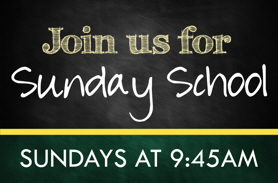 